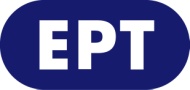 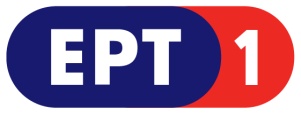 _________________________________________________________________________________________________________________________________________________________________________________________________________________________________Πέμπτη  5  Μαρτίου  2020Σας ενημερώνουμε ότι οι ελληνικές ταινίες που έχουν προγραμματιστεί στην ΕΡΤ1 την ερχόμενη εβδομάδα είναι οι εξής:Σάββατο 7/3, 19:20:  «Δουλικό Αμέσου Δράσεως»  Κ  WΚωμωδία, παραγωγής 1972.Σκηνοθεσία: Κώστας ΑνδρίτσοςΣενάριο: Νίκος Καμπάνης Μουσική: Γιώργος Ζαμπέτας Παίζουν: Δέσποινα Στυλιανοπούλου, Σωτήρης Τζεβελέκος, Σμάρω Στεφανίδου, 
Γιάννης Βογιατζής, Μαίρη Φαρμάκη, Νίκος Βασταρδής, Γιώργος Γρηγορίου
Διάρκεια: 84' Υπόθεση: Μια νέα ηθοποιός με «πολύ ταλέντο», η Δέσποινα, που συνήθως παίζει ρόλους υπηρέτριας, συνδέεται μ' έναν άβγαλτο και άβουλο τύπο, τον Άγγελο, τον οποίο καταπιέζει η αυταρχική μητέρα του. Όταν η τελευταία δεν του επιτρέπει να παντρευτεί τη Δέσποινα, επειδή είναι θεατρίνα, εκείνη του προτείνει να πάει σπίτι του ως υπηρέτρια και να παίξει ένα ρόλο που τον ξέρει πολύ καλά από το θέατρο. Ο Άγγελος δέχεται κι η Δέσποινα πιάνει αμέσως δουλειά, κερδίζοντας τη συμπάθεια της κυρίας της, η οποία τη γλιτώνει από έναν απατεώνα που πήγαινε να της φάει την περιουσία. Έτσι μετά φανών και λαμπάδων, η Δέσποινα παντρεύεται τον γιο της.Κυριακή 8/3, 19:30:  «Τρεις τρελοί ντετέκτιβς»  Κ  WΚωμωδία, παραγωγής 1957.Σκηνοθεσία: Ερρίκος Ιατρού Σενάριο: Λευτέρης ΜπρετούληςΠαίζουν: Κούλης Στολίγκας, Νίκος Ρίζος, Φραγκίσκος Μανέλλης, Κώστας Χατζηχρήστος, Μάγια Μελάγια, Σπεράντζα Βρανά, Τάκης Χριστοφορίδης, Παμφίλη ΣαντοριναίουΔιάρκεια: 79' Υπόθεση: Οι γκάφες τριών ανεκδιήγητων ντετέκτιβ που θαλασσώνουν όλες τις υποθέσεις τους. Οι τρεις ντετέκτιβ αναλαμβάνουν να βρουν τη γυναίκα ενός βιομηχάνου, που το έσκασε με τον αγαπημένο της. Στην ιστορία όμως μπερδεύεται και μία κασετίνα, μέσα στην οποία κάποιος κατάσκοπος έκρυψε κάτι. Έτσι άθελά τους μπλέκουν σε μία υπόθεση που διερευνά η Ιντερπόλ. Δευτέρα 9/3, 19:20:  «Ο ακτύπητος κτυπήθηκε»  Κ  WΚωμωδία, παραγωγής 1970.Σκηνοθεσία: Κώστας ΑνδρίτσοςΣενάριο: Βασίλης ΧριστοδούλουΜουσική: Κώστας Καπνίσης Παίζουν: Γιώργος Πάντζας, Αιμιλία Υψηλάντη, Γιώργος Παπαζήσης, Μαρίκα Κρεββατά, Γιώργος Γαβριηλίδης, Ντάνος Λυγίζος, Χρήστος Τσαγανέας, Νίτσα Τσαγανέα, Δήμος Σταρένιος, Θόδωρος Κατσαδράμης, Ειρήνη ΚουμαριανούΔιάρκεια: 82' Υπόθεση: Ο Νίκος Φιρφίρης θα ανταποκριθεί στην έκκληση του ραδιοφώνου και θα δώσει αίμα στη Τζούλια Παπαχρήστου. Παρά την επιμονή του πλούσιου πατέρα της, ο Νίκος θα αρνηθεί να πάρει χρήματα, όμως ο συνέταιρός του στο ψιλικατζίδικο θα τα ζητήσει για λογαριασμό του. Ο Νίκος θα δεχθεί την πρόσκληση στο πάρτι, που οργανώνει η Τζούλια. Ο μνηστήρας της, Τζίμης, βλέποντας τη φανερή συμπάθεια της Τζούλια για το Νίκο, του στήνει μια παγίδα μαζί με τον λογιστή του Ζήση και τελικά ο Νίκος καταλήγει στη φυλακή. Ο Τζίμης τώρα είναι σίγουρος πως θα γίνει ο γάμος του, με τη Τζούλια, ώστε να μπορέσει να σώσει από τη χρεοκοπία την επιχείρηση του πατέρα του.
Τρίτη 10/3, 19:20:  «Έμπαινε Μανωλιό»  Κ  WΚωμωδία, παραγωγής 1970.Σκηνοθεσία: Κώστας Καραγιάννης Σενάριο: Λάκης ΜιχαηλίδηςΜουσική: Γιώργος ΚατσαρόςΔιεύθυνση φωτογραφίας: Βασίλης ΒασιλειάδηςΠαίζουν: Γιώργος Παπαζήσης, Μίμης Φωτόπουλος, Βίκυ Βανίτα, Σαπφώ Νοταρά, Τέλης Ζώτος, Σωτήρης Τζεβελέκος, Μαρίνα Παυλίδου, Πέτρος Ζαρκάδης, Ορφέας Ζάχος, Αντώνης Παπαδόπουλος, Αθηνόδωρος Προύσαλης, Δημήτρης Μπισλάνης, Αλέκος Ζαρταλούδης, Κώστας Παπαχρήστος, Γιώργος Γρηγορίου, Γιάννης Αλεξανδρίδης, Ζωζώ Ζάρπα, Αλέκος Πετρίδης, Αταλάντη Κλαπάκη, Φέφη ΜπαλλήΔιάρκεια: 86' Υπόθεση: Ένας παραδοσιακός κρητικός, ο Μανωλιός, αποφασίζει να εγκαταλείψει τα καράβια και να γυρίσει στην Κρήτη, για να παντρευτεί την αγαπημένη του Λενιώ, αλλά ο καπετάν-Νικόλας, που τον θεωρεί άνθρωπο τίμιο και έμπιστο, του αναθέτει να παρακολουθήσει την κόρη του Πόπη που μένει στην Αθήνα. Ο Μανωλιός γίνεται η σκιά της Πόπης και στη γειτονιά αρχίζουν να κυκλοφορούν φήμες πως κάτι τρέχει μεταξύ τους. Οι φήμες φτάνουν μέχρι τα αυτιά της Λενιώς αλλά και του αδελφού της Μιχαλιού, οι οποίοι ξεκινούν αμέσως για την πρωτεύουσα, για να ξεκαθαρίσουν την κατάσταση. Ο Μανωλιός, όμως, έχει στο μεταξύ ανακαλύψει ότι η Πόπη αγαπά ένα φτωχό υποψήφιο πλοίαρχο, τον Δημήτρη, τον οποίο εκτιμά. Τώρα πρέπει να πείσει τον καπετάν-Νικόλα να δώσει τη συγκατάθεσή του για να γίνει ο γάμος των δύο ερωτευμένων.